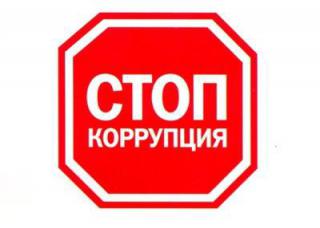 АНКЕТА Это исследование проводится в рамках антикоррупционного мониторинга. Целью мониторинга является выявление особенностей и характеристик коррупции, а по его результатам – поиск способов снижения уровня коррупции в нашем учреждении. С помощью Ваших ответов на вопросы этой анкеты мы надеемся получить точную и полную информацию, проанализировать ее и сделать правильные выводы. Поэтому мы очень просим Вас максимально честно и искренне отвечать на наши вопросы. Наша анкета является анонимной, фамилия респондента нигде не упоминается, и ответы на вопросы будут использоваться только в обобщенном виде. Ваши ответы не могут никаким образом использоваться против Вас или кого-то другого.Мы заранее благодарны Вам за помощь, за готовность принять участие в нашей работе!1. ВАШ ПОЛ:М _______ Ж ______СКОЛЬКО ВАМ ПОЛНЫХ ЛЕТ _________КАКОЕ УВАС ОБРАЗОВАНИЕ:НачальноеНеполное среднееСреднее, средне-специальноеНеполное высшееВысшееКандидат, доктор наук2. СТАЛКИВАЛИСЬ ЛИ ВЫ КОГДА-НИБУДЬ С ПРОЯВЛЕНИЯМИ КОРРУПЦИИ В ОГАУК «УЛЬЯНОВСКИЙ ДРАМАТИЧЕСКИЙ ТЕАТР ИМЕНИ И.А. ГОНЧАРОВА» И ГОСУДАРСТВЕННЫХ УЧРЕЖДЕНИЯХ КУЛЬТУРЫ УЛЬЯНОВСКОЙ ОБЛАСТИ?1. Да;2. Нет.3. КАКОЕ ИЗ СЛЕДУЮЩИХ ЯВЛЕНИЙ, ПО ВАШЕМУ МНЕНИЮ, ТОЧНЕЕ ВСЕГО ОПИСЫВАЮТ КОРРУПЦИЮ? (выберите не более 7 вариантов ответа) 1. Взяточничество.2. Откат.3.Искажение данных в финансовых декларациях.4. Протекционизм.5. Растрата.6. Мошенничество.7. Вымогательство.8. Злоупотребление государственным имуществом.9. Получение незаконного пособия, льготы или вознаграждения10. Фаворитизм, кумовство.11. Незаконные пожертвования и вклады.12. Подношения.5. НАСКОЛЬКО, НА ВАШ ВЗГЛЯД, РАСПРОСТРАНЕНА КОРРУПЦИЯ В ОГАУК «УЛЬЯНОВСКИЙ ДРАМАТИЧЕСКИЙ ТЕАТР ИМЕНИ И.А. ГОНЧАРОВА» И ГОСУДАРСТВЕННЫХ УЧРЕЖДЕНИЯХ КУЛЬТУРЫ УЛЬЯНОВСКОЙ ОБЛАСТИ? ЕСЛИ ВЫ СЧИТАЕТЕ, ЧТО ЯВЛЕНИЯ КОРРУПЦИИ РАСПРОСТРАНЕНЫ В ЭТИХ УЧРЕЖДЕНИЯХ, ТО, КАК БЫ ВЫ ОЦЕНИЛИ СТЕПЕНЬ КОРРУПЦИОННОСТИ? (проставьте любой знак в нужной строке). 7. Каковы причины коррупционных проявлений в ОГАУК «УЛЬЯНОВСКИЙ ДРАМАТИЧЕСКИЙ ТЕАТР ИМЕНИ И.А. ГОНЧАРОВА» И ГОСУДАРСТВЕННЫХ УЧРЕЖДЕНИЯХ КУЛЬТУРЫ УЛЬЯНОВСКОЙ ОБЛАСТИ?1. неразвитость институтов общественного контроля;2. непрозрачность работы сотрудников;3. слабый внутренний контроль;4. экономические факторы (например, низкий уровень вознаграждения, неразвитость механизмов реализации социальных гарантий и т.д.);5.  высокая интенсивность контактов с гражданами и организациями;6. неприменение мер ответственности за должностные нарушения;7. низкое качество норм закона;8. невысокая правовая культура;8. Какие антикоррупционные инструменты, на Ваш взгляд, при внедрении их в ОГАУК «УЛЬЯНОВСКИЙ ДРАМАТИЧЕСКИЙ ТЕАТР ИМЕНИ И.А. ГОНЧАРОВА» И ГОСУДАРСТВЕННЫХ УЧРЕЖДЕНИЯХ КУЛЬТУРЫ УЛЬЯНОВСКОЙ ОБЛАСТИ будут наиболее эффективными? (оцените каждый инструмент по пятибалльной шкале от 0 – «не эффективная» до 5 – «максимально эффективная») Благодарим Вас за участие в нашем исследовании!Степень коррупционностиЦентральный аппаратТерриториальный органВысокаяВыше среднегоСредняяНиже среднейНизкаяКоррупции практически нетЗатрудняюсь ответитьантикоррупционные инструментыБаллыСтандартизация и регламентация предоставления государственных услугСовершенствование кадровой работыУстановление измеримых показателей эффективности деятельности сотрудников учреждения и внедрение системы внутреннего аудита их достижений Антикоррупционная экспертиза нормативных правовых актовСоздание специализированных подразделений по противодействию коррупции в составе кадровых службПрименение технических средств контроля деятельности должностных лиц в процессе предоставления государственных услуг (средства видео и аудиозаписи)Усиление мер контроля за госзакупкамиНормативное закрепление конкретного перечня административных взысканий за ненадлежащее исполнение должностных обязанностейСоздание системы нематериальной мотивации работников (поощрения за хорошую работу в виде грамот, благодарностей и пр.)Создание системы материальной мотивации сотрудниковПовышение открытости, создание системы обратной связи с гражданами и организациямиПовышение уровня технического и  информационного оснащения Иное (опишите:)